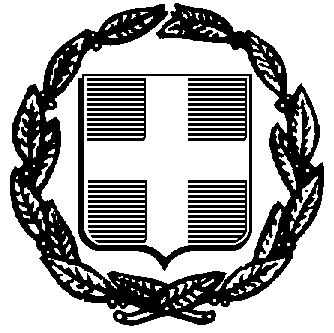 ΕΛΛΗΝΙΚΗ ΔΗΜΟΚΡΑΤΙΑ
ΝΟΜΟΣ ΗΡΑΚΛΕΙΟΥ
ΔΗΜΟΤΙΚΗ ΚΟΙΝΩΦΕΛΗΣ ΕΠΙΧΕΙΡΗΣΗ
ΠΟΛΙΤΙΣΜΟΥ - ΠΕΡΙΒΑΛΛΟΝΤΟΣ -               		
ΚΟΙΝΩΝΙΚΗΣ ΠΡΟΝΟΙΑΣ ΗΡΑΚΛΕΙΟΥ (ΔΗ.Κ.Ε.Η.)Διονυσίου 13Α, Τ.Κ. 716 01, ΗράκλειοΤηλ. 2813 409851Φαξ. 2813 409809email: dikeh@heraklion.grΠΡΟΣΚΛΗΣΗ ΥΠΟΒΟΛΗΣ ΠΡΟΣΦΟΡΑΣ (ΑΡ. 121 του Ν. 4412/2016)Αριθ. Πρωτ. 999/21.04.2022ΠΡΟΣ: Οικονομικούς Φορείς H Δημοτική Κοινωφελής Επιχείρηση Πολιτισμού – Περιβάλλοντος - Κοινωνικής Πρόνοιας Ηρακλείου ενδιαφέρεται να αναθέσει σε οικονομικό φορέα, την προμήθεια σιδήρων (ΟΜΑΔΑ 2) για την επισκευή του κτιρίου του ΚΔΑΠ Ασιτών που υλοποιεί η Δημοτική Κοινωφελής Επιχείρηση Πολιτισμού - Περιβάλλοντος - Κοινωνικής Πρόνοιας Ηρακλείου. Οι τεχνικές προδιαγραφές και ο ενδεικτικός προϋπολογισμός εξειδικεύονται και εγκρίνονται στην με αριθμό 49/2022 απόφαση του Διοικητικού Συμβουλίου (ΑΔΑ: 9ΚΩΖΟΚ6Ξ-ΔΤΓ).Για την κάλυψη της δαπάνης της ανωτέρω προμήθειας έχει εκδοθεί α) η απόφαση ανάληψης υποχρέωσης και β) η βεβαίωση του Προϊσταμένου της Οικονομικής Υπηρεσίας, επί της ανωτέρω απόφασης ανάληψης υποχρέωσης, για την ύπαρξη διαθέσιμου ποσού, τη συνδρομή των προϋποθέσεων της παρ. 1α του άρθρου 4 του ΠΔ 80/2016 και τη δέσμευση στα οικείο Μητρώο Δεσμεύσεων της αντίστοιχης πίστωσης με α/α Α-179/2022 (ΑΔΑ: ΩΑΚΥΟΚ6Ξ-26Ι,  ΑΔΑΜ : 22REQ010443818)Η ανάθεση των προμηθειών που περιγράφονται στην με αριθμό 49/2022 (ΑΔΑ: 9ΚΩΖΟΚ6Ξ-ΔΤΓ) απόφαση του Διοικητικού Συμβουλίου της επιχείρησης θα πραγματοποιηθεί με απευθείας ανάθεση με βάση την πλέον συμφέρουσα από οικονομική άποψη προσφορά στο γενικό σύνολο,  σύμφωνα με τις διατάξεις του Ν.4412/2016. Παρακαλούμε να μας αποστείλετε σχετική σφραγισμένη προσφορά (Διονυσίου 13Α Νέα Αλικαρνασσός, Γραφείο 7 ισόγειο) για την ανωτέρω προμήθεια μέχρι την Τετάρτη 27 Απριλίου 2022 και ώρα 14:30 μ.μ. ΓΙΑ ΤΗΝ ΔΗΚΕΗ, Η ΠΡΟΕΔΡΟΣ ΤΟΥ Δ.Σ. ΡΕΝΑ ΠΑΠΑΔΑΚΗ - ΣΚΑΛΙΔΗ